Bewertung des PraktikumsberichtsName und Vorname:Name und Vorname:Eventuelle BemerkungForm des BerichtsAm Computer geschriebenForm des BerichtsSchöne und saubere GestaltungForm des BerichtsSeiten nummeriertForm des BerichtsBericht gedruckt und eingebundenErste SeiteLogo des UnternehmensErste SeiteAbbildungErste SeiteFehlende Teile ausgefülltTeile des BerichtsEinführungEinführungTeile des BerichtsDas Finden des PraktikumsDas Finden des PraktikumsTeile des BerichtsDas Unternehmen und sein BerufsfeldDas BerufsfeldTeile des BerichtsDas Unternehmen und sein BerufsfeldDas UnternehmenTeile des BerichtsMein PraktikumMeine AufgabenTeile des BerichtsMein PraktikumMeine BilanzTeile des BerichtsMein PraktikumDie Bewertung des PraktikumstutorsTeile des BerichtsOrientierungsprojektBerufsbildTeile des BerichtsOrientierungsprojektÜbereinstimmung des Praktikums mit dem OrientierungsprojektTeile des BerichtsAbschlussAbschlussTeile des BerichtsBibliographieBibliographieTeile des BerichtsAnhängeAnhängeRechtschreibung und SchreibstilGesamt Bewertung des PraktikumsberichtsGesamt Bewertung des PraktikumsberichtsGesamt Bemerkung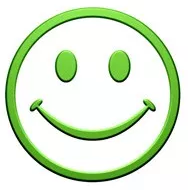 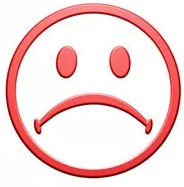 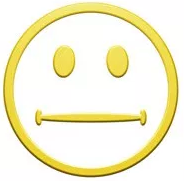 